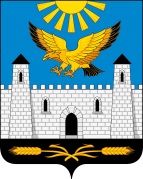 ОРГАН МЕСТНОГО САМОУПРАВЛЕНИЯ«АДМИНИСТРАЦИЯ ГОРОДА КАРАБУЛАК»   П О С Т А Н О В Л Е Н И Е                       «22» ноября  2016 г.    №298г. КарабулакОб утверждении Программы комплексного развития транспортной инфраструктуры муниципального образования « Городской округ г. Карабулак» на 2016-2028 годы»В соответствии с Градостроительным кодексом Российской Федерации, Федеральным законом от 06.10.2003г. № 131-ФЗ «Об общих принципах организации местного самоуправления в Российской Федерации», Постановлением Правительства Российской Федерации от 01.10.2015г. № 1050 « Об утверждении требований к программам комплексного развития транспортной инфраструктуры», Распоряжением Правительства Республики Ингушетия № 721-р от 23.09.2016 года, Генеральным планом муниципального образования «Городской округ г. Карабулак», ОМС «Администрация г. Карабулак» постановляет:  Утвердить Программу комплексного развития транспортной инфраструктуры муниципального образования «Городской округ г. Карабулак» на 2016-2028 годы. (Приложение)Опубликовать настоящее Постановление на официальном сайте МО «Городской округ г. Карабулак» и в городской газете «Керда ха».Настоящее Постановление вступает в силу с момента его официального опубликования.Глава городского округа 	М.А.Яндиев